During the period from 03/01/2018 to 03/31/2018 the Commission accepted applications to assign call signs to, or change the call signs of the following broadcast stations. Call Signs Reserved for Pending Sales Applicants New or Modified Call SignsPUBLIC NOTICE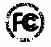 PUBLIC NOTICEReport No. 613Media Bureau Call Sign Actions04/10/2018Call SignServiceRequested ByCityStateFile-NumberFormer Call SignWAJHFMTHE JAZZ HALL OF FAME OF ALABAMA, INC.BIRMINGHAMALBALED-20180226AAYWVSU-FMWIPLDTION MEDIA LICENSE COMPANY, LLCLEWISTONMEBALCDT-20171211ACIWPMEWYHIFMBIBLE BROADCASTING NETWORK, INC.PARK FORESTILBALH-20180320ABKWCPQRow NumberEffective DateCall SignServiceAssigned ToCityStateFile NumberFormer Call Sign103/01/2018WBKEAMLHTC MEDIA OF WEST VIRGINIA, INC.FAIRMONTWVWTCS203/01/2018WDSAAMWILSON BROADCASTING CO., INC.DOTHANALWAGF303/01/2018WNNAFMSOUTHERN BELLE, LLCBEAVER SPRINGSPAWZBF403/01/2018WPYKFMEDUCATIONAL MEDIA FOUNDATIONNEW BOSTONOHWPAY-FM503/02/2018WIEZAMFRC OF ALABAMA, LLC D/B/A FOCUS RADIO COMMUNICATIONSDECATURALWEKI603/05/2018KONZFMBETTER PUBLIC BROADCASTING ASSOCIATIONWEATHERFORDOKKLXM703/05/2018KSLMAMKCCS, LLCSALEMORKPJC803/05/2018WRNDFMSAGA COMMUNICATIONS OF TUCKESSEE, LLCOAK GROVEKYWRND-FM903/06/2018KIAA-LPFLIGLESIA DE AMOR Y ALABANZA INC.CONROETX20131115ALCNew1003/07/2018KMWVFMCAPITAL COMMUNITY TELEVISION, INC.DALLASOR20100226AEJNew1103/08/2018WPAY-FMFMEXPRESSION PRODUCTION GROUP LLCGARRISONKYWOKE1203/08/2018WZBJ-LDLDGRAY TELEVISION LICENSEE, LLCENTERPRISEALW41EJ-D1303/09/2018KFOO-FMFMCAPSTAR TX, LLCOPPORTUNITYWAKIIX-FM1403/09/2018WRNIFMRHODE ISLAND PUBLIC RADIONARRAGANSETT PIERRIWRNI-FM1503/12/2018WCKL-FMFMMERLIN MEDIA LICENSE, LLCCHICAGOILWLUP-FM1603/13/2018KVRQFMNEW STAR BROADCASTING, LLCMULESHOETX20151013AIINew1703/13/2018KZJZFMAURORA BROADCASTING L.L.C.BABBITTMNKAOD1803/13/2018WTCS-LPFLIGLESIA CRISTO SALVACHATTANOOGATN20131031AHBNew1903/13/2018WVVEFMAURORA BROADCASTING L.L.C.GRAND MARAISMNWXXZ2003/14/2018WTIDFMTOWNSQUARE MEDIA TUSCALOOSA LICENSE, LLCMARIONALWNPT-FM2103/15/2018KAAP-LPLPMIRAGE MEDIA 2, LLCSANTA CRUZCAKOTR-LP2203/15/2018KBZZAMAMERICOM LIMITED PARTNERSHIPRENONVKSGG2303/15/2018KOTR-LDLDWILLIAM J. JAEGERMONTEREYCAK07ZK-D2403/15/2018WPPTDTLEHIGH VALLEY PUBLIC TELECOMMUNICATIONS CORP.PHILADELPHIAPA20180105AATWYBE2503/15/2018WWKLFMRADIO LICENSE HOLDING CBC, LLCHERSHEYPAWZCY-FM2603/15/2018WZCY-FMFMCUMULUS LICENSING LLCMECHANICSBURGPAWWKL2703/19/2018WLSFFMEDUCATIONAL MEDIA FOUNDATIONSTARKEFLWLUP-FM2803/19/2018WLUPFMRADIOACTIVE, LLCAU SABLENYWZXP2903/20/2018KCVE-LPFLCENTRO CRISTIANA DE VIDA ETERNA CONROE TEXASCONROETX20131113BEQNew3003/20/2018WRBDFMFLORIDA COMMUNITY RADIO, INC.HORSESHOE BEACHFL20100226AIKNew3103/22/2018WNDT-CDDCWNETMANHATTANNYWNCT-CD3203/23/2018KPGFFMFLINN BROADCASTING CORPORATIONSUN VALLEYNVKZTQ3303/23/2018KPRIFMPALA BAND OF MISSION INDIANSPALACAKOPA3403/23/2018KZTQAMAMERICOM LIMITED PARTNERSHIPSPARKSNVKSGG3503/23/2018WLYM-LPFLFEEDING HOMELESS CORP.MAYAGUEZPRWGZA-LP3603/23/2018WPDQFMSOUTHERN WABASH COMMUNICATIONS OF MIDDLE TENNESSEE, INC.SCOTTSVILLEKYWBGB3703/23/2018WQQPFMSOUTHERN BELLE, LLCSYKESVILLEPAWZDB3803/26/2018WQHNFMNORTHERN CHRISTIAN RADIOEAST JORDANMIBALED-20180109ABVWICV3903/27/2018KAWU-LPFLSIN FRONTERAS ORGANIZING PROJECTEL PASOTX20131114BVRNew4003/27/2018KEPJ-LPFLESPERANZA PEACE AND JUSTICE CENTERSAN ANTONIOTX20131114BVZNew4103/27/2018KHQR-LPFLPRAYER WELL EDUCATIONAL ASSOCIATIONHARLINGENTX20131113BSGNew4203/27/2018KMSW-LPFLMARTINEZ STREET WOMEN'S CENTERSAN ANTONIOTX20131115ABLNew4303/29/2018WQRRFMTOWNSQUARE MEDIA TUSCALOOSA LICENSE, LLCREFORMALWBEI4403/30/2018WNVEFMCAGUAS EDUCATIONAL TV, INC.CULEBRAPRWQML4503/30/2018WQMLFMWESTERN NEW LIFE, INC.CEIBAPRWNVE-F C C-